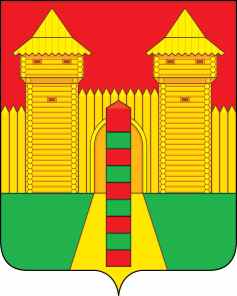 АДМИНИСТРАЦИЯ  МУНИЦИПАЛЬНОГО  ОБРАЗОВАНИЯ «ШУМЯЧСКИЙ  РАЙОН» СМОЛЕНСКОЙ  ОБЛАСТИРАСПОРЯЖЕНИЕот 15.09.2023г. № 241-р           п. ШумячиВ соответствии с Федеральным законом «О пожарной безопасности», в связи со снижением пожарной опасности в лесах и населенных пунктах муниципального образования «Шумячский район» Смоленской области:	1. Отменить особый противопожарный режим с 15.09.2023г, установленный на территории муниципального образования «Шумячский район» Смоленской области распоряжением Администрации муниципального образования «Шумячский район» Смоленской области от 29.05.2023г. № 140-р «Об установлении особого противопожарного режима на территории муниципального образования «Шумячский район» Смоленской области».	2. Распоряжение Администрации муниципального образования «Шумячский район» Смоленской области от 29.05.2023г. № 140-р «Об установлении особого противопожарного режима на территории муниципального образования «Шумячского района» Смоленской области» признать утратившим силу.	3. Контроль за исполнением настоящего распоряжения оставляю за собой.Глава муниципального образования«Шумячский район» Смоленской области                                         А.Н. ВасильевОб отмене особого противопожарного режима на территории муниципального образования «Шумячский район» Смоленской области